KOPERASI ............................................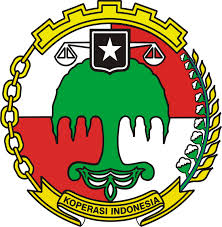 DAFTAR HADIR RAPAT ANGGOTA ALIH BINA KOPERASIHari / Tanggal	:Tempat		:NONO ANGGOTANAMAALAMATTTD12